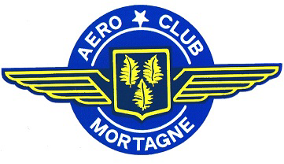 Fiche d’inscription JPO et rassemblement RSA Mortagne au Perche9 et 10 SEPTEMBRE 2023(participants arrivés par les airs ou par la route)Consignes pour votre arrivée et la circulationSi vous arrivez par les airs :La plateforme est en auto-information sur 123.500En sortant de la piste en service par taxiway A suivre les instructions des placeurs. Exceptionnellement le roulage sur l’herbe est autorisé.Une fois l’aéronef garé vous devrez passer par l’accueil pour votre inscription. Un bracelet RSA vous sera donné pour que vous puissiez circuler et avoir accès aux aéronefs.Si vous arrivez par la route :Si vous avez une remorque, dirigez-vous vers l’aéroclub au point d’entrée. Vous serez guidé pour vous placer avec la remorque.Ensuite, vous serez orienté vers l’accueil pour votre inscription et obtenir un bracelet qui vous permettra l’accès aux aéronefs.Si vous n’avez pas de remorque, vous devez vous garer sur le parking à l’extérieur de la plateforme.Démarrage et roulagePour les avions stationnés sur l’herbe, le démarrage des moteurs doit se faire une fois l’avion mis sur l’axe central du taxi way, dans le sens du départ et sous supervision d’un placeur.Pour les aéronefs stationnés sur les surfaces revêtues, le démarrage doit se faire sur l’air d’avitaillement devant la pompe à essence sous supervision d’un placeur.D’une manière générale, le roulage sur l’herbe / taxiway a se FerA sous les instructions d’un placeurLes demonstrations / displays en vol sont strictement interdits.Les consignes de sécurité sont pour la protection de tous.Merci de les respecter.NOM ……………………………………………………………. Prénom ……………………………………………………..Tel …………………………………………………………………Address mail ……………………………………………..Type d’aéronef …………………………………………………………………Immatriculation ……………………..Aérodrome d’attache …………………………………….. Jour d'arrivée (9 ou 10)..............................Nombre de personnes à bord..................... Heure estimée d'arrivée....................................Réservation pour le barbecue du samedi soir, nombre de personnes...................................Réservation camping (tente, caravane et camping-car)..........................................................PS : fiche à retourner à Adresse mail  de Gérard Germond  ( ggermondrsaouest@orange.fr ) tel 0233251883 - 0625997113 et en copie  ( aeroclubmortagne@gmail.com )Date et signature Les repas du Samedi Midi  et du Dimanche midi sont assurés par un Food Truck Seuls les paiements espèces ou chèques seront acceptés.